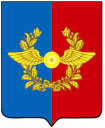 Российская ФедерацияИркутская областьУсольское районное муниципальное образованиеА Д М И Н И С Т Р А Ц И ЯГородского поселенияСреднинского муниципального образованияОт  12.07.2018г.                                     п. Средний                                         № 63П О С Т А Н О В Л Е Н И Е«О формировании фонда капитального ремонта общего имущества многоквартирных домов, расположенных на территории городского поселения Среднинского муниципального образования»В соответствии с Жилищным кодексом Российской Федерации 29 декабря 2004 г. N 188-ФЗ, Федеральным законом от 06.10.2003г. № 131-ФЗ "Об общих принципах организации местного самоуправления в Российской Федерации", руководствуясь Уставом городского поселения Среднинского муниципального образования глава городского поселения Среднинского муниципального образованияП О С Т А Н О В Л Я Е Т:В целях формирования фонда капитального ремонта  общего имущества многоквартирных домов, расположенных на территории городского поселения Среднинского муниципального образования  (приложение №1) утвердить перечисление взносов на капитальный ремонт общего имущества многоквартирных домов на счет регионального оператора «Фонд капитального ремонта многоквартирных домов Иркутской области».Специалисту-делопроизводителю разместить данное постановление на официальном сайте Среднинского муниципального образования в сети «Интернет» и опубликовать в газете «Новости»;3. Контроль за исполнением настоящего постановления оставляю за собой. Глава городского поселенияСреднинского муниципального образования                                 В.Д. БарчуковИСПОЛНИТЕЛЬ:Ведущий специалист по благоустройству и землепользованию                          __________  __________  О.А. Чулимова       тел. 8-902-57-60-245   В дело: 02-01-02СОГЛАСОВАНО:Главный специалистпо юридическим вопросами нотариальным действиям       ____________  __________  М.А.СеменоваРАССЫЛКА:1 экз. –  дело;1 экз. – в печать.Электронная версия распоряжения соответствует бумажному носителю.Переченьмногоквартирных жилых домов, расположенных на территории городского поселения Среднинского муниципального образования, включенных в программу капитального ремонта общего имущества многоквартирных жилых домов Иркутской областиПриложение №1Утверждено постановлением главы городского поселения Среднинского муниципального образования от 2018г. №1Иркутская обл. Усольский р-н р.п. Средний ДОС д. 12Иркутская обл. Усольский р-н р.п. Средний ДОС д. 63Иркутская обл. Усольский р-н р.п. Средний ДОС д. 74Иркутская обл. Усольский р-н р.п. Средний ДОС д. 85Иркутская обл. Усольский р-н р.п. Средний ДОС д.96Иркутская обл. Усольский р-н р.п. Средний ДОС д.107Иркутская обл. Усольский р-н р.п. Средний ДОС д.178Иркутская обл. Усольский р-н р.п. Средний ДОС д.189Иркутская обл. Усольский р-н р.п. Средний ДОС д.2010Иркутская обл. Усольский р-н р.п. Средний ДОС д.2111Иркутская обл. Усольский р-н р.п. Средний ДОС д.2212Иркутская обл. Усольский р-н р.п. Средний ДОС д.2313Иркутская обл. Усольский р-н р.п. Средний ДОС д.2414Иркутская обл. Усольский р-н р.п. Средний ДОС д.2515Иркутская обл. Усольский р-н р.п. Средний ДОС д.2616Иркутская обл. Усольский р-н р.п. Средний ДОС д.2917Иркутская обл. Усольский р-н р.п. Средний ДОС д.3018Иркутская обл. Усольский р-н р.п. Средний ДОС д.3119Иркутская обл. Усольский р-н р.п. Средний ДОС д.3220Иркутская обл. Усольский р-н р.п. Средний ДОС д.3321Иркутская обл. Усольский р-н р.п. Средний ДОС д.3422Иркутская обл. Усольский р-н р.п. Средний ДОС д.3523Иркутская обл. Усольский р-н р.п. Средний ДОС д.3624Иркутская обл. Усольский р-н р.п. Средний ДОС д.3725Иркутская обл. Усольский р-н р.п. Средний ДОС д.3826Иркутская обл. Усольский р-н р.п. Средний ДОС д.3927Иркутская обл. Усольский р-н р.п. Средний ДОС д.4028Иркутская обл. Усольский р-н р.п. Средний ДОС д.4129Иркутская обл. Усольский р-н р.п. Средний ДОС д.4230Иркутская обл. Усольский р-н р.п. Средний ДОС д.4331Иркутская обл. Усольский р-н р.п. Средний ДОС д.4532Иркутская обл. Усольский р-н р.п. Средний ДОС д.4633Иркутская обл. Усольский р-н р.п. Средний ДОС д.4734Иркутская обл. Усольский р-н р.п. Средний ул. Мотовозная д.4635Иркутская обл. Усольский р-н р.п. Средний ул. Мотовозная д.4736Иркутская обл. Усольский р-н р.п. Средний ул. Мотовозная д.4837Иркутская обл. Усольский р-н р.п. Средний ул. Мотовозная д.5538Иркутская обл. Усольский р-н р.п. Средний ул. Мотовозная д. 5939Иркутская обл. Усольский р-н р.п. Средний ул. Мотовозная д. 6140Иркутская обл. Усольский р-н р.п. Средний ул. Мотовозная д. 6241Иркутская обл. Усольский р-н р.п. Средний ул. Мотовозная д. 6342Иркутская обл. Усольский р-н р.п. Средний ул. Мотовозная д. 6443Иркутская обл. Усольский р-н р.п. Средний ул. Лесная д.6744Иркутская обл. Усольский р-н р.п. Средний ул. Лесная д.6845Иркутская обл. Усольский р-н р.п. Средний ул. Лесная д. 6946Иркутская обл. Усольский р-н р.п. Средний ул. Лесная д. 7047Иркутская обл. Усольский р-н р.п. Средний ул. Лесная д. 7148Иркутская обл. Усольский р-н р.п. Средний ул. Лесная д. 7249Иркутская обл. Усольский р-н р.п. Средний ул. Лесная д. 7350Иркутская обл. Усольский р-н р.п. Средний ул. Лесная д. 7551Иркутская обл. Усольский р-н р.п. Средний ул. Лесная д. 7652Иркутская обл. Усольский р-н р.п. Средний ул. Лесная д. 7753Иркутская обл. Усольский р-н р.п. Средний ул. Лесная д. 33854Иркутская обл. Усольский р-н р.п. Средний ул. Железнодорожная д.3